                CAPA/NCDOT Asphalt Pavement Workshop          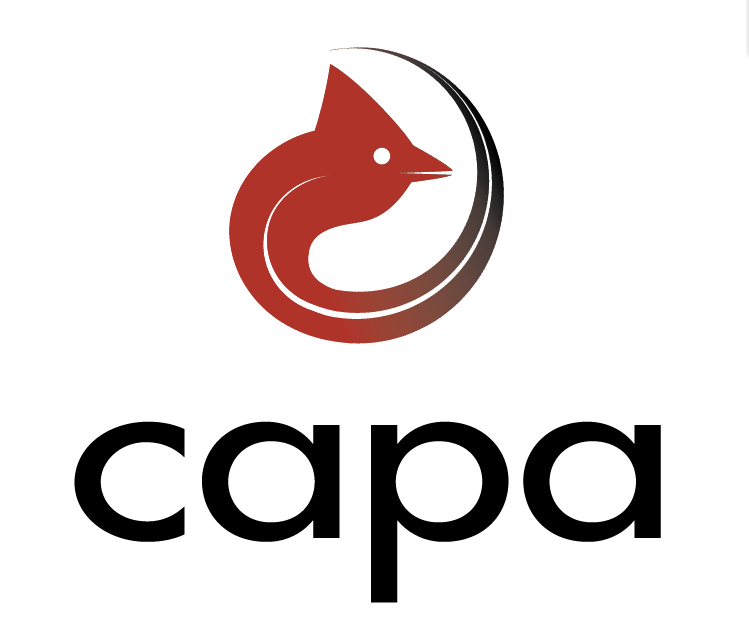 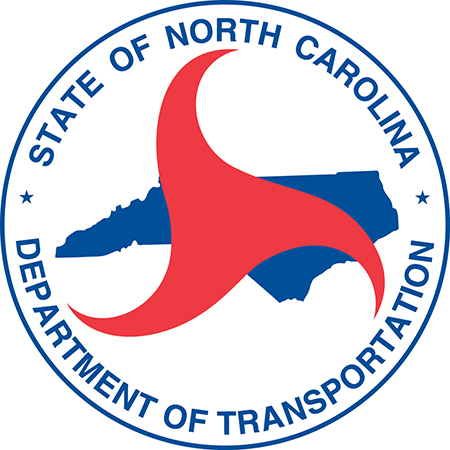 February 23-24, 2015Hilton Hotel - North RaleighRaleigh, NCDay One - February 23Registration: 11:00 – 1:30 pm Capital RegistrationPick up information packets and name tag for meetingGeneral Session: 1:30-3:00pm Salon ABCDEWelcome – Ellis Powell, PE., Executive Director, Carolina Asphalt Pavement Association Work Zone Intrusion Prevention Guide – Lee Cole, Oldcastle Materials, VP Environmental Health and SafetyNCDOT STI and Funding Outlook – Nick Tennyson, NCDOT, Chief Deputy SecretaryBreak: 3:00-3:30pm Salon FG Breakouts: 3:30-5:00pm Salons AB, C, D & EBreakout TopicsBreakout A: 	Construction and Materials - Salon AB	Speakers:  Todd Whittington, PE- NCDOT State Asphalt Design EngineerWiley Jones, PE – NCDOT Area Roadway Construction EngineerClark Morrison, PhD., PE – NCDOT State Pavement Design EngineerThis session will cover the most recent updates to the QMS manual and specifications along with guidance on mix type selection and other pavement and material items related to contract administration.Breakout B: 	Innovation in Asphalt Pavement Equipment– Salon CSpeakers: Chris Frost – Astec, Asphalt Plant Basics and InnovationTim Kowalski – Wirtgen America, Intelligent CompactionTom Travers – Carlson Paving Products, Longitudinal Joint ConstructionThis session will cover the mechanics of an asphalt plant, equipment innovation related to asphalt plants, intelligent compaction and longitudinal joint construction.Breakout C:  	Asphalt Surface Treatment – Salon DSpeakers: Nilesh Surti, PE – NCDOT State Pavement Construction EngineerEmily McGraw, PE – NCDOT State Maintenance Operations EngineerSid Witmer – Hammaker EastDavid Spainhour, PE – SEPI EngineeringThis session will cover the most recent legislative requirements regarding Pavement Preservation, NCDOT specification updates, lessons learned and best practices for Asphalt Surface Treatment types. Breakout D:  	National Center for Asphalt Technology (NCAT) Update – Salon ESpeakers:  Jason Nelson – Assistant Research Engineer (NCAT)This session will cover an update on the test track research results related to thin lift, high RAP/RAS mixes and pavement preservation research resullts.Reception:  5:00-7:00pm Grand BallroomDay Two - February 24Breakfast:  7:00 – 8:00 am Salon FGBreakouts:  8:00-9:30am Salons AB, C, D & EBreak:  9:30-10:00am Salon FGBreakouts:  10:00-11:30am Salons AB, C, D & ELunch:  11:30-1:00pm Grand BallroomBreakouts:  1:00-2:30pm Salons AB, C, D & EBreak:  2:30-3:00pm Salon FGGeneral Session:  3:00-4:00 pm Salon ABCDEFHWA Initiatives - John Sullivan, PE., FHWA, Division AdministratorThe Highway Fund – Planning, Measuring and Reporting –Mike Holder, P.E., NCDOT Chief Engineer Adjourn:  4:00pm